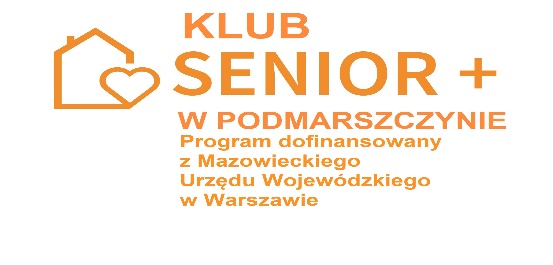 	Dnia 05.08.2022r. odbyła się wycieczka członków Klubu Senior+ w Podmarszczynie do Inowrocławia, Torunia i Ciechocinka. W Ciechocinku do wycieczki dołączył przewodnik, który w drodze do Inowrocławia opowiadał ciekawostki o okolicy. Po dojechaniu do Inowrocławia seniorzy wysłuchali historii miasta oraz powstania uzdrowiska. Następnie mogli skorzystać z uroków przepięknych tężni i pooddychać świeżym powietrzem w przepięknym otoczeniu. Po zakupieniu pamiątek seniorzy ruszyli do Torunia. Również wysłuchali ciekawostek związanych z tym miastem oraz Mikołajem Kopernikiem. Następnie seniorzy wzięli udział w warsztatach pieczenia pierników. Warsztaty były prowadzone z przymrużeniem oka, ale pierniki wyszły przepięknie. Potem przewodnik zabrał wszystkich uczestników na pyszne toruńskie lody. W drodze na obiad seniorzy zwiedzili Kościół Świętojański, w którym był ochrzczony Mikołaj Kopernik. Po pysznym obiedzie był czas na zakup pamiątek i fotografie przy toruńskich zabytkach. Następnie seniorzy ruszyli w drogę do Ciechocinka. Tam skorzystali z podziwiania tężni  i porównali ich budowę z tężniami z Inowrocławia. Po zjedzeniu pysznych lodów ,seniorzy ruszyli w drogę powrotną do domu. Przez całą drogę seniorzy opowiadali swoje wrażenia i śpiewali znane wszystkim piosenki. 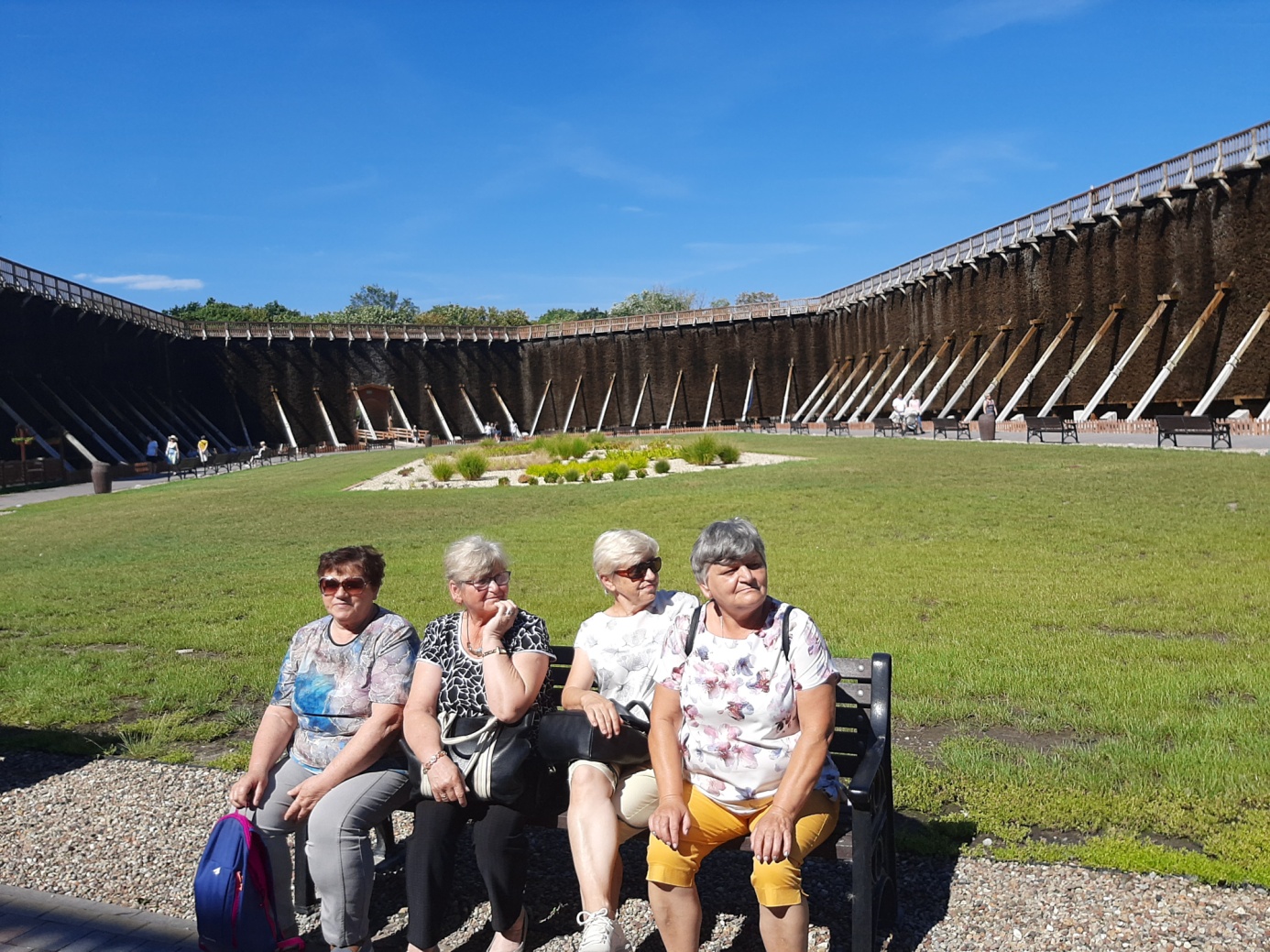 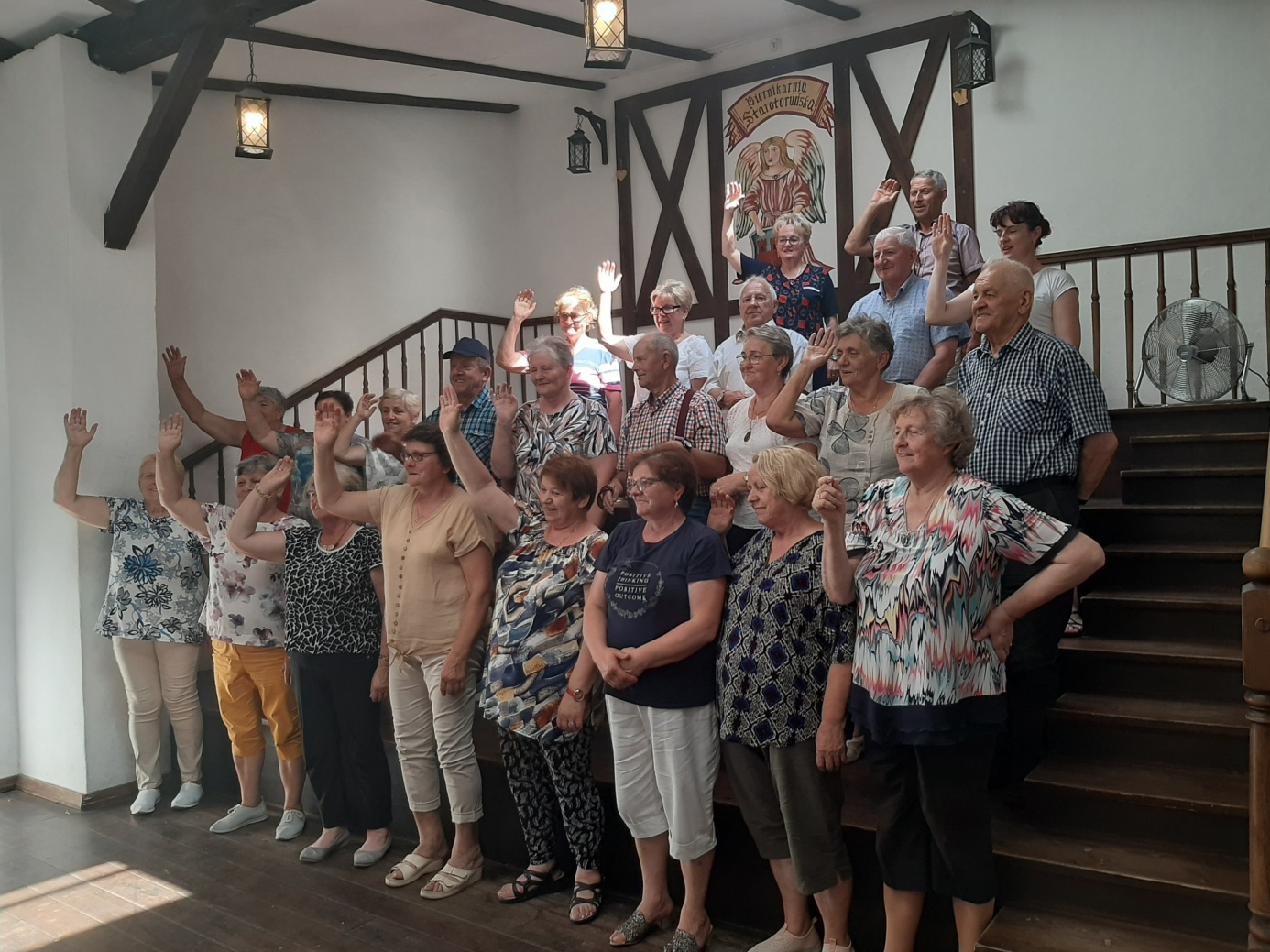 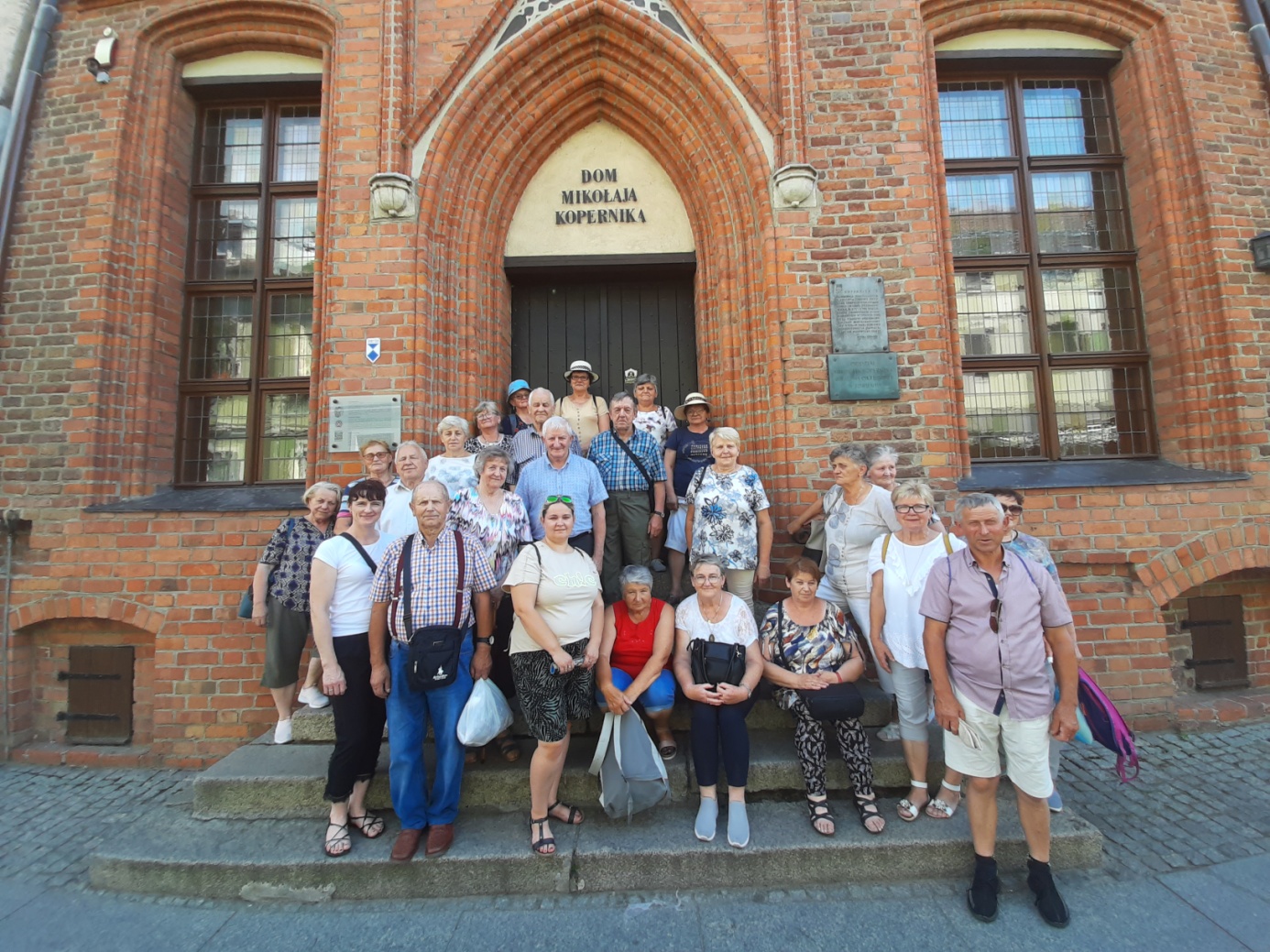 